Project Partner Search Form 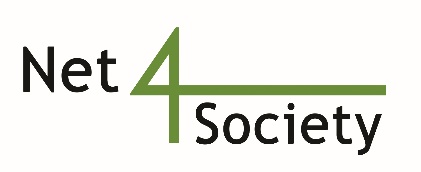  I offer my expertise to participate as a Partner in a Horizon Europe Project  I am planning to coordinate a project and I am looking for Project Partners TOPICS OF INTERESTUAVs based edge  computing, sensor network, IoT network implementation for remote area using UAVs PARTNER INFORMATIONOne of the partners should be allocated to support historical buildings defect in terms of chemical disruptive changes and types of risks which ancient buildings in remote are faced. It is needed to know what type of information should be collected, etc.Another partner should be expertise in edge  computing and embedded system design for the system which should be mounted in the UAVs.A UAV pilot is needed as well in the middle of the project.A data scientist is needed as well.Lancaster University supports sensor network implementation, system architecture, and radio access network design.Last partner should be an expertise person in practical network design aspects. (An engineer )Description of the Legal Entity Higher Education		 Research Institution				 Public Administration Industry /SME		 NGO						 Other: Please specifyDescription of the (Research) TeamDefects and chemical changes in remote area ancient places, remote area soil features , chemical changes in environment (which is related to global warming and greenhouses) knowledgeEdge  computing designer to design an efficient edge computing system to process the sensory data Data analysis to visualize and analyze the data at the edgeUAV pilot for testing processSensor network and radio network designer for whole projectExpertise of the Team LeaderPh.D in Telecommunications and information technology engineering, expertise in network system design, sensor network and smart city, UAVs based radio communication + Data ScientistPotential role in the project Research 					 Training Dissemination				 Other: Please specifyAlready experience as a 	Coordinator		 YES		 NO				Partner			 YES		 NO				Expert Evaluator	 YES		 NOCONTACT DETAILSDate: Please send this form back to: contact@net4society.euContact Person: Vahid Kouh DaraghOrganization: Lancaster UniversityCity: LancasterCountry: UKPhone: 07388800336Email: v.kouhdaragh@lancaster.ac.ukOrganization Website: https://www.lancaster.ac.uk/Contact Person Webpage: https://www.lancaster.ac.uk/sci-tech/about-us/people/vahid-kouh-daragh